ČeštinaSestra vodaFrantišek NechvátalVoda, voda, sestřička,padá z nebe na líčka.Voda prýští ze studánek, smývá z polí zimní spánek.Bystrá voda běží z hor,probudí se každý tvor.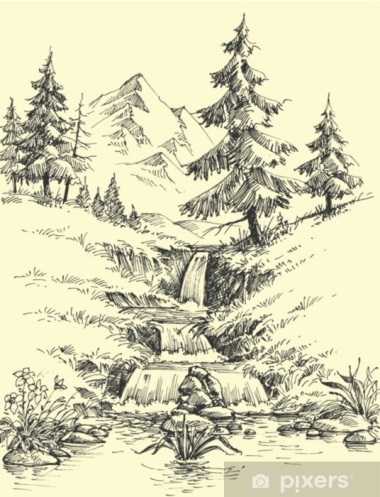 Voda, voda, hbitý proud,spláchne všechen kal i troud.Kapka s kapkou hledá družky,na loukách se stříbří stružky.Čistá voda laskaváumyje ti očka tvá.Voda, voda, voděnka,očka má jak pomněnka.Pod stavidly voda hučí,vezme slunce do náručí.Jarní voda, sestřička,zelená se větvička. Zakroužkuj v básničce všechny rýmy. Pokus se napsat kratičkou básničku na téma voda, potok, řeka, studánka…. Můžeš za ni dostat odměnu do žákovské knížky.Vyskytují se v básničce od Františka Nechvátala „Sestra voda“ slova citově zabarvená? Pokud ano, napiš je na linku.____________________________________________________________________________________________________________________________________________________Napiš slova podřazená k následujícím výrazům (alespoň 3 ke každému). Jaké písmeno napíšeš na začátku těchto slov?Města:	_____________________________________________________________________Řeky:	_____________________________________________________________________Květiny:	_______________________________________________________________Podtrhni všechna podstatná jména rodu středního zeleně, rodu mužského modře a rodu ženského červeně.Do tabulky vepiš vždy dva zástupce slovního druhu. Ale pozor! Čtyři slovní druhy se tam vůbec nevyskytují.  Které to jsou?  Jejich políčka vybarvi červeně. Pravopis je velmi důležitý. Tedy zase doplň i,í/y,ý. PotůčekV jednom m__stě v__tvářel potůček mal__nký vodopád. M__l__l b__ se však, kdo by si m_sl_l, že je bezv_znamný. B_l to pracov__tý potůček. Odnášel suché l__stí, dětem om__val nožky, poháněl jejich ml__nky, plav__l pap__rové loďky, přenášel p__sek po dně a ohlazoval kam__nky.V koncovce sloves v přítomném čase píšeme vždy měkké –i. Např. teď zlobí, právě vyrábí, ráno krmí zvířata atd. Nyní jsme si to připomněli a nyní určitě zvládneš v Pravopisných pětiminutovkách stranu 27, 28. Přečti si následující pověst pocházející z Vysočiny. Pamatuješ si na náš adapťák?O vodnícíchPřímo na návsi v Bartoušově, vesničce na Vysočině ležící kousek od Dlouhé Vsi, se nachází veliký rybník. V tomto rybníku žil podle staré pověsti vodník. Lidé jej často vídávali, za letních večerů sedávat na hrázi. Ale kdykoli se někdo z vesničanů, třeba jen přiblížil, aby si podivného panáčka prohlédl, vodník se lekl a skočil do vody. Zmizel v hlubině a na hladině po něm zůstala jen kola.Místo, kde vodník na hrázi sedával, bývalo vždy suché. Ať už tam seděl, nebo ne. I když přišla ta největší bouře, nebo liják, tak tráva v místech, kde zelený mužík trůnil, nikdy nebyla ani trochu mokrá.Tento vodník byl viděn i u rybníka mezi Kněžskou a Bartoušovem, pravděpodobně u Bartoušovského rybníka. Rád cestoval od jedné vodní plochy k další. Prý, pokud byl na suchu, metal kotrmelce a tím se dostával od jednoho rybníka k druhému.Přečti si následující text a oprav v něm chyby. Je jich celkem osm. Stačí, když je podtrhneš. O vodnícíchV rybníku na návsi v Bratroušově žil nešťastný vodník. Lidé jej vídali za letních rán lehávat na hrázi. Kdykoli se někdo přiblížil, aby si na něj sáhl, vodník se polekal a skočil do rybníka a na hladině po něm zůstala jen kola.Zajímavé je, že místo, kde vodník na hrázi sedával, bývalo vždy mokré a ani za největšího parna neuschlo. Tento vodník rád cestoval. Prý, pokud byl na suchu, válel sudy a tím se dostával od jednoho potoka k druhému. Napiš slovo souznačné (synonymum) ke slovu vodník. Znáš nějakou pohádku o vodnících? Napiš. Synonymum:	_____________________________________________Pohádka:	_____________________________________________Vyber si jednu pohádkovou postavu a pokus se ji popsat. Tvůj popis by měl obsahovat, jak vypadá (tedy jakou má postavu, obličej, vlasy, oblečení, případně vlastnosti, kde žije, co dělá…). Pomoci ti může učebnice na straně 29. Svou pohádkovou postavu můžeš i nakreslit.Za správně odvedenou práci můžeš získat odměnu do žákovské knížky! Dobrovolné domácí úkoly pro zvídavé dětiNajdi si odkaz https://www.gramar.in/cs/Najdi si 4. ročník, čtení s porozuměním. Protože jsme již zmínili pověst, přečti si následující pověsti a vypracuj úkoly pod textem. Můžeš mi napsat na j. stranska@zsvelehrad.cz, jak se Ti dařilo.Pověsti:O Přemyslu OráčiBruncvíkO HorymíroviDále si můžeš procvičovat následující učivo:Najdi podstatná jména!Najdi přídavná jména!Najdi číslovky!Najdi slovesa!Najdi příslovce!Najdi předložky!Najdi částice!Najdi citoslovce!Příště se zaměříme na další učivo!VlastivědaJak už jsme si ukázali, i v pověstech se vyskytují nadpřirozené postavy. Nejstarší české dějiny jsou opředeny tajemstvím. Známe je pouze z Kosmovy kroniky. Pojďme se nyní na ně vrhnout. Zřejmě mnohé již znáte. Tak si je pojďme připomenout. Otevři si učebnici vlastivědy na straně 15.V pracovním sešitě vypracuj cv. 1/ str. 7 Podívej se na následující odkaz: https://www.youtube.com/watch?v=eXpIdyrUrTwNyní určitě lehce vypracuješ i cvičení 2 v pracovním sešitě na straně 7. Dobrovolné domácí úkoly pro zvídavé dětiS pomocí internetu, knih se pokus vyřešit následující kvíz vztahující se k našim nejstarším dějinám. Víš, kdo jsem? Jsem franský kupec, první sjednotitel slovanských kmenů. Podařilo se mi vyhnat loupeživé Avary, kteří po léta sužovali Slovany. U Wogastisburgu jsem porazil početně silnější vojska franského krále Dagoberta.Přijal jsem křesťanství, sjednotil jsem slovanské kmeny, a dokonce připojil ke svému knížectví i knížectví nitranské. Říkali mi Filosof a se svým bratrem jsem v Římě prosadil používání staroslověnského jazyka při bohoslužbách.Strávil jsem dětství ve Franské říši, ale nechtěl jsem být na ní závislý. Na můj popud přišli na Velkou Moravu Konstantin a Metoděj. Zradil jsem svého strýce Rostislava a vydal ho Ludvíku Němcovi. Byl jsem významný panovník, zvelebil jsem svou zem. Zvali mě moravským králem.Pokus se zjistit, co to bylo nákončí.K době zániku Velké Moravy se váže pověst o Svatoplukovi a třech prutech. Seznam se s ní.Víš, co se nachází na obrázku? 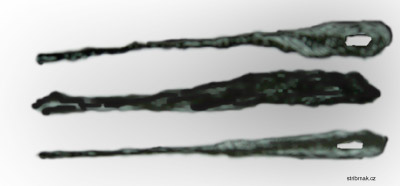 jehlysekery – násady do topůreksekerovité hřivny – předmincovní platidlo Vypracované úkoly mi také můžeš poslat na mail j.stranska@zsvelehrad.cz!AngličtinaTématem úkolů tohoto týdne je potok, řeka, zkrátka vše, co nějak souvisí s vodou.Pokus se tedy s pomocí slovníku přeložit následující slovíčka:Vystřihni si tabulku a nalep si ji do slovníčku.Nakresli obrázek, na kterém se bude vyskytovat jedna z vodních ploch uvedených ve cvičení 1. A poté se pokus obrázek jednoduše popsat. Napiš alespoň šest vět. Šikovní mohou i více. Můžete popsat i zvířátka, která žijí ve vodě, u vody nebo která tam na vašich obrázcích jen přišla.Frogs are small. Dogs are friendly.  Můžeš se podívat do učebnice na stranu 25.Vytvoř pro spolužáky zábavný kvíz, křížovku atd., ve kterém využiješ svých znalostí (slovíčka, krátké věty). Pošli mi jej a já každý týden zadám něčí kvíz. Tento týden nám kvíz poskytli páťáci. Upravila jsem Vám jej a řešení mi nemusíte posílat, zveřejním je příští týden. 1. Co znamená anglicky „have diner“? A) snídatB) obědvatC) Večeřet2. Co znamená anglicky „lettuce“? A) salát, např. okurkový B) hlávkový salátC) okurka3. Co znamená anglicky „cucumber“? A) cibuleB) rajče C) okurka4. Jak se anglicky píše „Ona má robota.“? A) He has got a robot. B) She has got a robot. C) She have got a robot. 5. Jak se anglicky píše „My máme kočku.“? A) We have got a cat. B) They have got a cat. C) We have got a car. 6. Kolik hodin je, když je „half past four“? A) půl čtvrté B) půl páté C) čtyři hodiny7.   Co znamená „He has got bacon and eggs for breakfast“. A) Ona snídá slaninu a vajíčka.B) On snídá slaninu a vejce. C) On má k obědu slaninu a vejce. 8.   Co znamená „Can I have a tuna sandwich, please?“. A) Mohu dostat tuňákový sendvič?B) Můžeme dostat tuňákový sendvič? C) Ano, tady máte tuňákový sendvič.9. Co znamená „I’m a very big animal.“ (very – velmi)A) Je velmi malé zvíře.B) Jsem velmi malé zvíře.C) Jsem velmi velké zvíře.10. Co znamená anglicky „Chickens are small and fast.“? A) Kuřata jsou malá a rychlá.B) Kuřata jsou malá a pomalá.C) Kuřata jsou malá a roztomilá.Podstatná jménaPřídavná jménaZájmena ČíslovkySlovesaPříslovcePředložkySpojkyČástice Citoslovcevodajezero pramenrybníkpotokmořeřekaoceán